ТЕРРИТОРИАЛЬНАЯ ИЗБИРАТЕЛЬНАЯ КОМИССИЯ
ГОРОДА УССУРИЙСКА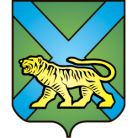 РЕШЕНИЕг. Уссурийск17.00 часовО регистрации кандидата в депутатыДумы Уссурийского городского округа,выдвинутого Приморским краевым отделением политической партии «КОММУНИСТИЧЕСКАЯПАРТИЯ РОССИЙСКОЙ ФЕДЕРАЦИИ»  по одномандатному избирательному округу № 23, Смирнова В.В.Проверив соблюдение требований Избирательного кодекса Приморского края к представлению кандидатом, выдвинутым Приморским краевым отделением политической партии «КОММУНИСТИЧЕСКАЯ ПАРТИЯ РОССИЙСКОЙ ФЕДЕРАЦИИ» по одномандатному избирательному округу № 23, Смирновым Владимиром Викторовичем документов в окружную избирательную комиссию, а также достоверность сведений о кандидате, территориальная избирательная комиссия установила следующее.Представление кандидатом в депутаты Думы Уссурийского городского округа по одномандатному избирательному округу № 23 Смирновым Владимиром Викторовичем документов в территориальную избирательную комиссию города Уссурийска, на которую решением территориальной избирательной комиссии города Уссурийска от 13 июня 2019 года № 156/1051 возложены полномочия окружной избирательной комиссии одномандатного избирательного округа № 23 по выборам депутатов Думы Уссурийского городского округа, соответствует требованиям статей 40, 42 Избирательного кодекса Приморского края.С учетом изложенного, руководствуясь статьями 23, 46, 47, 49 Избирательного кодекса Приморского края, территориальная избирательная комиссия города УссурийскаРЕШИЛА:Зарегистрировать кандидата в депутаты Думы Уссурийского городского округа, выдвинутого Приморским краевым отделением политической партии «КОММУНИСТИЧЕСКАЯ ПАРТИЯ РОССИЙСКЙ ФЕДЕРАЦИИ» по одномандатному избирательному округу № 23 Смирнова Владимира Викторовича.Выдать Смирнову Владимиру Викторовичу удостоверение установленного образца.Разместить настоящее решение на официальном сайте администрации Уссурийского городского округа в разделе «Территориальная избирательная комиссия города Уссурийска» в информационно-телекоммуникационной сети «Интернет».Председательствующий заседания		                                         Н.М. БожкоСекретарь заседания                                                                      Н.А. Бабушкина					                           5 августа 2019 года№ 216/1369